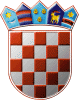 	REPUBLIKA HRVATSKA	ŽUPANIJSKO IZBORNO POVJERENSTVO	ZAGREBAČKE ŽUPANIJEKLASA: 013-03/19-01/04URBROJ: 238/1-01-19-01ZAGREB, 09.04.2019.Na temelju članka 32. i 33. Zakona o izboru članova u Europski parlament iz Republike Hrvatske ("Narodne novine",broj 92/10., 23/13. i 143/13.), Županijsko izborno povjerenstvo ZAGREBAČKE ŽUPANIJE , na sjednici održanoj 09.04.2019. donijelo jeRJEŠENJEO ODREĐIVANJU BIRAČKIH MJESTANA PODRUČJU GRADA DUGOG SELANa području Grada DUGOG SELA određuju se biračka mjestaPREDSJEDNICAŽUPANISKOG IZBORNOG POVJERENSTVA ZAGREBAČKE ŽUPANIJEŽELJKA BREGEŠ1. Biračko mjesto broj                                              1.DUGO SELO - ZAPAD IZGRADA GLAZBENE ŠKOLE, DUGO SELO, ZAGREBAČKA ULICA 24na kojem će glasovati birači s prebivalištem uDUGO SELO: KOPČEVEČKA ULICA, RADNIČKA ULICA, ULICA RUŽMARINA, KOPČEVEC: BRINJSKA ULICA, HORVATI, KOPČEVEČKA ULICA, KUMROVEČKA ULICA, OGULINSKA ULICA, RADNIČKA ULICA, RAKOVIČKA ULICA, ULICA ANTE SALAPIĆA, ULICA BAGREMA, ULICA ČRET, ULICA JASMINA, ULICA JORGOVANA, ULICA LIPA, ULICA MAGNOLIJA2. Biračko mjesto broj                                              2.DUGO SELO - ZAPAD IIZGRADA GLAZBENE ŠKOLE, DUGO SELO, ZAGREBAČKA ULICA 24na kojem će glasovati birači s prebivalištem uDUGO SELO: ULICA ANĐELKE I BELIZARA BOŽIKOVIĆ, ULICA BRAĆE RADIĆ, ULICA GRADA VUKOVARA, ULICA IVANA KUKULJEVIĆA, ULICA KATARINE ZRINSKI, ULICA LJUDEVITA GAJA, ULICA STANKA VRAZA, ULICA VATROSLAVA JAGIĆA, VATROSLAVA LISINSKOG, KOPČEVEC: CETINGRADSKA ULICA, FRLJAKOVA ULICA, KORANSKA ULICA, KUPSKA ULICA, MREŽNIČKA ULICA, PLITVIČKA ULICA, RASTOKE, SLUNJSKA ULICA, ULICA GRADA BIOGRADA NA MORU, ULICA LUKA3. Biračko mjesto broj                                              3.DUGO SELO - ZAPAD IIIZGRADA GLAZBENE ŠKOLE, DUGO SELO, ZAGREBAČKA ULICA 24na kojem će glasovati birači s prebivalištem uDUGO SELO: PERIVOJ GROFOVA DRAŠKOVIĆ, PREČNICA, SREDNJAK, ULICA MELIĆKA, ULICA RUDINE, VOĆARSKA ULICA, ZAGREBAČKA ULICA, ZAVRŠJE, ZLATARSKA ULICA4. Biračko mjesto broj                                              4.DUGO SELO - ZAPAD IVZGRADA GLAZBENE ŠKOLE, DUGO SELO, ZAGREBAČKA ULICA 24na kojem će glasovati birači s prebivalištem uDUGO SELO: DOMOBRANSKA ULICA, KLANJEC, KRAPINSKA ULICA, ULICA HRVATSKOG PREPORODA, ULICA VLADE GOTOVCA, ZELINSKA ULICA, KOPČEVEC: ULICA HRVATSKOG PREPORODA5. Biračko mjesto broj                                              5.DUGO SELO - JUG IOBITELJSKA KUĆA MARIJE PERIĆ, DUGO SELO, RUGVIČKA ULICA 108na kojem će glasovati birači s prebivalištem uDUGO SELO: ČRNEČKI GAJ, DRAVSKA ULICA, DUNAVSKA ULICA, GOSPODARSKA ULICA, I SAVSKI ODVOJAK, II SAVSKI ODVOJAK, KRATKA ULICA, LONJSKA ULICA, MURSKA ULICA, ODRANSKA ULICA, RUGVIČKA ULICA, SAVSKA ULICA, SAVSKI TROKUT, SUTLANSKA ULICA, ULICA SAVSKI GAJ, VRTNI PUT6. Biračko mjesto broj                                              6.DUGO SELO - JUG IIGRADSKA VIJEĆNICA GRADA DUGOG SELA, DUGO SELO, JOSIPA ZORIĆA 1na kojem će glasovati birači s prebivalištem uDUGO SELO: KOLODVORSKA ULICA, ULICA BISKUPA AUGUSTINA KAŽOTIĆA7. Biračko mjesto broj                                              7.DUGO SELO - JUG IIIZGRADA VATROGASNOG DOMA DUGO SELO, DUGO SELO, OSJEČKA ULICA 2na kojem će glasovati birači s prebivalištem uDUGO SELO: INDUSTRIJSKA ULICA, OPETOČKA ULICA, SAJMIŠNA ULICA, STAKLARSKA ULICA, ŠTEFANOVIĆEVA ULICA, ULICA ANTUNA MIHANOVIĆA, ULICA HRVATSKIH BRANITELJA, ULICA JOSIPA PREDAVCA, ULICA MATIJE GUPCA, ULICA MIROSLAVA KRLEŽE, ULICA TRNOŠČICA, VATROGASNA ULICA, VETERINARSKA ULICA8. Biračko mjesto broj                                              8.DUGO SELO - SJEVER IZGRADA PUČKOG OTVORENOG UČILIŠTA-PRIZEMLJE, DUGO SELO, JOSIPA ZORIĆA 21 Ana kojem će glasovati birači s prebivalištem uDUGO SELO: MARTINSKA ULICA, PERIVOJ IVANE BRLIĆ MAŽURANIĆ, ULICA ANTUNA GUSTAVA MATOŠA, ULICA AUGUSTA CESARCA, ULICA DRAGUTINA DOMJANIĆA, ULICA EUGENA KUMIČIĆA, ULICA JURJA DALMATINCA, ULICA MARIJE JURIĆ ZAGORKE, ULICA MARKA MARULIĆA, ULICA MLADINA, ULICA SLAVKA KOLARA9. Biračko mjesto broj                                              9.DUGO SELO - SJEVER IIZGRADA PUČKOG OTVORENOG UČILIŠTA-PRIZEMLJE, DUGO SELO, JOSIPA ZORIĆA 21 Ana kojem će glasovati birači s prebivalištem uDUGO SELO: GRANEŠINSKI PUT, KOCIJANSKA ULICA, MALA ULICA, OSJEČKA ULICA, PUDARSKA ULICA, TRG SVETOG MARTINA, ULICA ANDRIJE KAČIĆA MIOŠIĆA, ULICA JAREK, ULICA MARINA DRŽIĆA, ULICA NOVO BRDO, ULICA PETRA BERISLAVIĆA, ULICA RUDIŠČAKI, ULICA VLADIMIRA NAZORA, ULICA ŽIVICA, VINOGRADARSKI PUT10. Biračko mjesto broj                                              10.DUGO SELO - SJEVER IIISREDNJA ŠKOLA DUGO SELO, DUGO SELO, STJEPANA FERENČAKA 25na kojem će glasovati birači s prebivalištem uDUGO SELO: BARUTANSKA ULICA, DUGOSELSKA ULICA, ERDUTSKA ULICA, GROFOVA ULICA, ILOČKA ULICA, KONTESIN PUT, MARTINSKI VIJENAC, ŠOLIN PUT, TUROPOLJSKI PUT, ULICA DR. VLADIMIRA PRELOGA, ULICA KUTEC, ULICA STJEPANA FERENČAKA, ULICA TRNAC, VINCELERSKA ULICA, VRHOVEC, ZELENGAJ11. Biračko mjesto broj                                              11.DUGO SELO - SJEVER IVSREDNJA ŠKOLA DUGO SELO, DUGO SELO, STJEPANA FERENČAKA 25na kojem će glasovati birači s prebivalištem uDUGO SELO: JANTOLOV BREG, SPORTSKA ULICA, STARJAK, ŠKOLSKA ULICA, ULICA DR. JADRANKA CRNIĆA, ULICA DRAGUTINA TADIJANOVIĆA, ULICA ĐURE DUBENIKA, ULICA IVANA GORANA KOVAČIĆA, ULICA TINA UJEVIĆA, ULICA VJEKOSLAVA MAJERA12. Biračko mjesto broj                                              12.DUGO SELO - ISTOK IOSNOVNA ŠKOLA JOSIPA ZORIĆA, DUGO SELO, JOSIPA ZORIĆA 86na kojem će glasovati birači s prebivalištem uDUGO SELO: BENCEK, DUBRAVA, KISELICA, ŠAŠKOVEČKA ULICA, VRBOVEČKA ULICA, ŽUMBERAČKI PUT13. Biračko mjesto broj                                              13.DUGO SELO - ISTOK IIOSNOVNA ŠKOLA JOSIPA ZORIĆA, DUGO SELO, JOSIPA ZORIĆA 86na kojem će glasovati birači s prebivalištem uDUGO SELO: ALEJA TIŠINE, DUBRAVKIN PUT, MARIJANSKA ULICA, OŠTARIJAŠEVA ULICA, PODRAVSKA ULICA, ULICA ANTE STARČEVIĆA, ULICA LUG, ULICA ŽELJKA FILIPOVIĆA14. Biračko mjesto broj                                              14.DUGO SELO - ISTOK IIIOSNOVNA ŠKOLA JOSIPA ZORIĆA, DUGO SELO, JOSIPA ZORIĆA 86na kojem će glasovati birači s prebivalištem uDUGO SELO: ULICA JOSIPA ZORIĆA15. Biračko mjesto broj                                              15.DUGO SELO - ISTOK IVOSNOVNA ŠKOLA JOSIPA ZORIĆA, DUGO SELO, JOSIPA ZORIĆA 86na kojem će glasovati birači s prebivalištem uDUGO SELO: GORIČKA ULICA, KALNIČKA ULICA, OBOROVSKA ULICA, ULICA 2. GARDIJSKE BRIGADE ''GROMOVI'', ULICA 30.SVIBNJA, ULICA KLJUČEC, ULICA LAZNICE, ULICA MEDICINA, ULICA NIKOLE TESLE, ULICA PLEMENKA, ULICA REZNIK, ULICA TRSJE16. Biračko mjesto broj                                              16.DUGO SELO - ISTOK VOSNOVNA ŠKOLA JOSIPA ZORIĆA, DUGO SELO, JOSIPA ZORIĆA 86na kojem će glasovati birači s prebivalištem uDUGO SELO: JEZERSKA ULICA, NOVA CESTA, RIMSKI PUT, ULICA ANTE TOPIĆ MIMARE, ULICA ANTUNA AUGUSTINČIĆA, ULICA BOŽE HUZANIĆA, ULICA IVANA MEŠTROVIĆA, ULICA IVANA PL.ZAJCA, PUHOVO: ULICA BOŽE HUZANIĆA17. Biračko mjesto broj                                              17.DUGO SELO - ISTOK VIOSNOVNA ŠKOLA JOSIPA ZORIĆA, DUGO SELO, JOSIPA ZORIĆA 86na kojem će glasovati birači s prebivalištem uDUGO SELO: HUZANIĆEV ODVOJAK, KRČ, LUCEN, PODOLJE, ULICA AGACIJA, ULICA AUGUSTA ŠENOE, ULICA BELINE, ULICA BREGI, ULICA IZABELE, ULICA LIPČICA, ULICA LIŠEVO, ULICA OSREDEK, ULICA ROŽARIJA, PUHOVO: BOKI, DONJE GREDICE, GOSPODARSKA ULICA, GREDICE, I PUHOVSKI ODVOJAK, II PUHOVSKI ODVOJAK, LUŽEC, PUHOVEC, PUHOVSKA POLJANA, PUHOVSKA ULICA18. Biračko mjesto broj                                              18.LUKARIŠĆEPOSLOVNI PROSTOR VL. KARMEN PAVLIC, LUKARIŠĆE, BJELOVARSKA 17na kojem će glasovati birači s prebivalištem uLUKARIŠĆE: BERTOVICA, BJELOVARSKA ULICA, BOROVEC, BOTANIČKA ULICA, CVJETNA ULICA, JUREŠINA ULICA, KOZINSKA ULICA, LUKARSKA ULICA, NINSKA ULICA, PLAVA ULICA, PROZORSKA ULICA, RIMSKI PUT, ŠAŠEC, TOPOLJE, ULICA IVICE LOVRETIĆA, ULICA TOME KAPITANA, ZELENA ULICA, ZRINSKA ULICA19. Biračko mjesto broj                                              19.KOZINŠČAK IOBITELJSKA KUĆA BATARILO, KOZINŠČAK, KOZINSKA 40na kojem će glasovati birači s prebivalištem uDUGO SELO: KOZINSKA ULICA, KOZINŠČAK: CARSKI PUT, KOZINSKA ULICA, KRALJEVINA, PROZORSKI ODVOJAK, ULICA IVANA MAHAČA, ULICA MARINA DRŽIĆA, ULICA RUĐERA BOŠKOVIĆA, ULICA TOME KOŠĆECA20. Biračko mjesto broj                                              20.KOZINŠČAK IIOBITELJSKA KUĆA VL. DUŠAN ŽIVKOVIĆ, KOZINŠČAK, ULICA TOME KAPITANA 6na kojem će glasovati birači s prebivalištem uKOZINŠČAK: BUNARSKA ULICA, ČETRNJA, I ODVOJAK ULICA FRANJE BLAŽINCA, II ODVOJAK ULICE FRANJE BLAŽINCA, KALNIČKA ULICA, LIVANJSKA ULICA, MARIJANSKA ULICA, MARTINSKA ULICA, ODVOJAK TOME KAPITANA, ULICA FRANJE BLAŽINCA, ULICA IMBRINE, ULICA IVANA GUNDULIĆA, ULICA JOSIPA I ANDRE PINTARA, ULICA JOSIPA ZORIĆA, ULICA SLAVKA VURIĆA, ULICA TOME KAPITANA21. Biračko mjesto broj                                              21.VELIKA OSTRNA IPOSLOVNI PROSTOR VL. JOSIP HARAPIN, VELIKA OSTRNA, ZAGREBAČKA 2 Bna kojem će glasovati birači s prebivalištem uVELIKA OSTRNA: OBRTNIČKA ULICA, OSTRNJAK, SAMOBORSKA ULICA, SESVETSKA ULICA, ULICA BUDRIG, ULICA JASINJE, ULICA MATE LOVRAKA, ZAGREBAČKA ULICA 1-137 (NEPARNI), 2-100 (PARNI), ZAGREBAČKI ODVOJAK, ŽELJEZNIČKA ULICA, ŽIREC22. Biračko mjesto broj                                              22.VELIKA OSTRNA IISTARA ŠKOLA, VELIKA OSTRNA, ČULINEČKA ULICA 2na kojem će glasovati birači s prebivalištem uVELIKA OSTRNA: BREZJE, CIKOVA ULICA, ČULINEČKA ULICA, HRUŠČICA, KRUŽNA ULICA, LASANJE, MEDVENJAK, OMLADINSKA ULICA, OMLADINSKI ODVOJAK, POSAVSKA ULICA, ULICA GORIČICA, ULICA MLAKA, ZAGREBAČKA ULICA 139-249 (NEPARNI), 102-200 (PARNI), ZRINSKA ULICA23. Biračko mjesto broj                                              23.MALA OSTRNAPOSLOVNI PROSTOR VL. MARICA MUŠKON, MALA OSTRNA, ZAGREBAČKA 14na kojem će glasovati birači s prebivalištem uMALA OSTRNA: HABEIĆEVA ULICA, MILKOVIĆEVA ULICA, OMLADINSKA ULICA, PAVLIĆEVA ULICA, ULICA ZAVRT, ZAGREBAČKA ULICA24. Biračko mjesto broj                                              24.LEPROVICADRUŠTVENI DOM LEPROVICA, LEPROVICA, ZAGREBAČKA 49na kojem će glasovati birači s prebivalištem uLEPROVICA: ČRNEČKA ULICA, MARTINOVA ULICA, MIJALEVA ULICA, PAJTEKOVA ULICA, PANJANSKA ULICA, PLAVIČEVA ULICA, PROSNECOVA ULICA, PUŽEKOVA ULICA, ROBIĆEVA ULICA, ZAGREBAČKA ULICA25. Biračko mjesto broj                                              25.ANDRILOVECVATROGASNI DOM ANDRILOVEC, ANDRILOVEC, ANDRILOVEČKA CESTA 83na kojem će glasovati birači s prebivalištem uANDRILOVEC: ANDRILOVEČKA CESTA, GALOVČEVA ULICA, PAVLIĆEVA ULICA, POLJANA, RUSTAMBEG MILANA, VATROGASNA ULICA26. Biračko mjesto broj                                              26.PROZORJEVATROGASNI DOM PROZORJE, PROZORJE, PROZORSKA 139na kojem će glasovati birači s prebivalištem uPROZORJE: BUNARSKA ULICA, GRABERSKA ULICA, GRGOŠIĆEVA ULICA, HERENDIĆEVA ULICA, LOVAČKI PUT, LUTEROVEČKA ULICA, MARTINSKA ULICA, MARTINSKI KLANJEC, MEGLINEČKI PUT, PEHARČEK, PROZORSKA ULICA, PROZORSKI ODVOJAK, PUT SV. MARTINA BISKUPA, ŠIMUNČEVA ULICA, ULICA IMBRINE, ULICA SV. GAŠPARA DEL BUFALA27. Biračko mjesto broj                                              27.DONJE DVORIŠĆEVATROGASNI DOM DONJE DVORIŠĆE, DONJE DVORIŠĆE, DVORIŠKA 43na kojem će glasovati birači s prebivalištem uDONJE DVORIŠĆE: BOTANIČKA ULICA, DVORIŠKA ULICA, GRABROVČEVA ULICA, HUDANOVA ULICA, JUREŠINA ULICA, KLASANOVA ULICA, KUTEC, NAVRTEKOVA ULICA, PROZORSKA ULICA